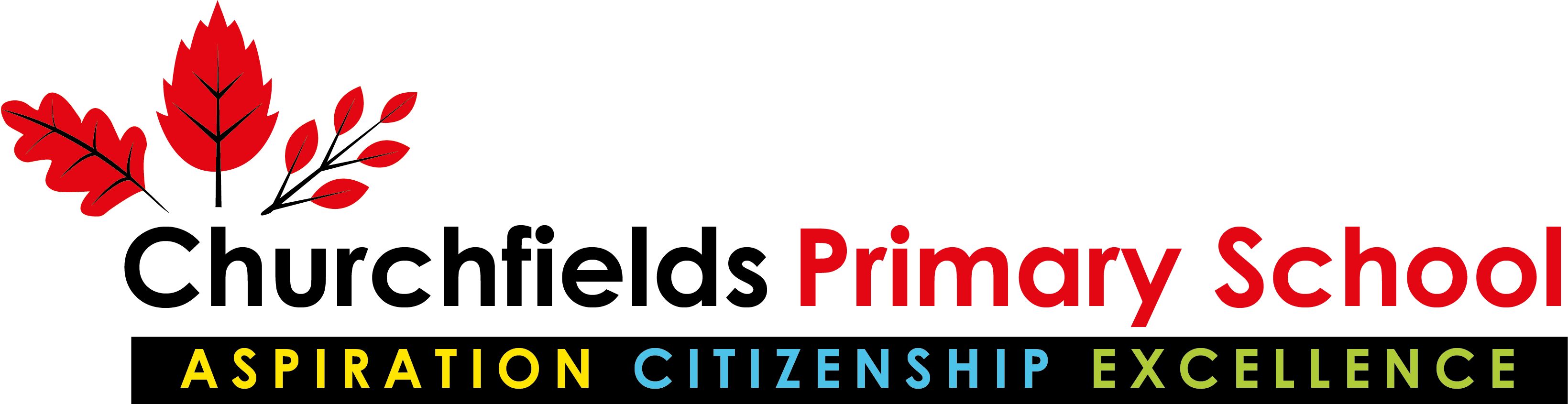 JOB DESCRIPTION AND PERSON SPECIFICATIONMIDDAY ASSISTANTResponsible to: 	HeadteacherLocation:		Churchfields Primary School, Churchfields Road, Beckenham BR3 4QYHours: 	Monday to Friday, 1 hour 45 minutes per day, in school term time.  Grade: 	BR3, spinal point 9 on the London Borough of Bromley Pay Scale.Salary: 	Your starting salary will be pro rata to your contractual hours and is £4210.31 per annum (full time equivalent salary £20,754 per annum).WE ARE LOOKING FOR: Enthusiastic, positive people who love working with children, and are organised, reliable and willing to work flexibly as part of a team. MAIN PURPOSE OF THE ROLE: To supervise, assist and engage children over the lunchtime period inside the school, in the lunch halls and in the playgrounds.  To ensure a safe and positive environment is maintained and all children behave in an appropriate manner.DUTIES AND RESPONSIBILITIESJob description may be amended at any time following discussion between the senior leadership team and member of staff.PERSON SPECIFICATIONPlayground duties To supervise and assist children in the playgrounds, by:Actively participating with the childrenBeing proactive and using initiative to devise games and play activities for childrenSetting up play equipment in the playground and tidying it away afterwardsEncouraging children to join in activities Ensuring storage rooms are kept tidyShowing children how to use and look after the equipmentReporting any loss or damage to play equipmentMonitoring and responding to safety or behaviour  issues, following school policiesIn the Dining Halls:To supervise and assist children in the lunch halls, by:Encouraging  children  to  be  polite  whilst  eating lunch and  whilst interacting  with  othersAssisting children who are having difficulties having their lunchContinually promoting good table mannersPromoting healthy eating by encouraging  and praising those choosing fruit and vegetablesEncouraging children to be independent in clearing upAssisting with setting up, wiping tables and clearing away equipmentGeneral school tasks To follow the schools ethos and expectations by:Being polite and courteous at all times to all staff and childrenBeing reliable and punctualAttending relevant training (including  Inset Days if required)Being aware of and following school policies/procedures, including First Aid and Safeguarding.EssentialDesiredQualificationsCurrent first aid qualificationExperienceExperience of working with groups of childrenKnowledge and understandingKnowledge of how to manage the behaviour of groups of childrenUnderstanding of child development and social interactionUnderstanding of the value of constructive play opportunitiesSkills and abilitiesAble to work as part of a group and as an individualAble to inspire trust and confidence in childrenAble to encourage high standards of pupil behaviour at all timesAble to observe boundaries and respect confidential informationAble to initiate age-appropriate games and activities Able to relate to children on their levelAble to remain calm in a crisisAble to communicate effectively  to an appropriate standardAble to recognise behaviour giving cause for concernAble to teach play activities to other Midday AssistantsPersonal QualitiesCalm under pressureEmpathetic Well organised Team player CreativeTolerantPunctual Professional Reliable 